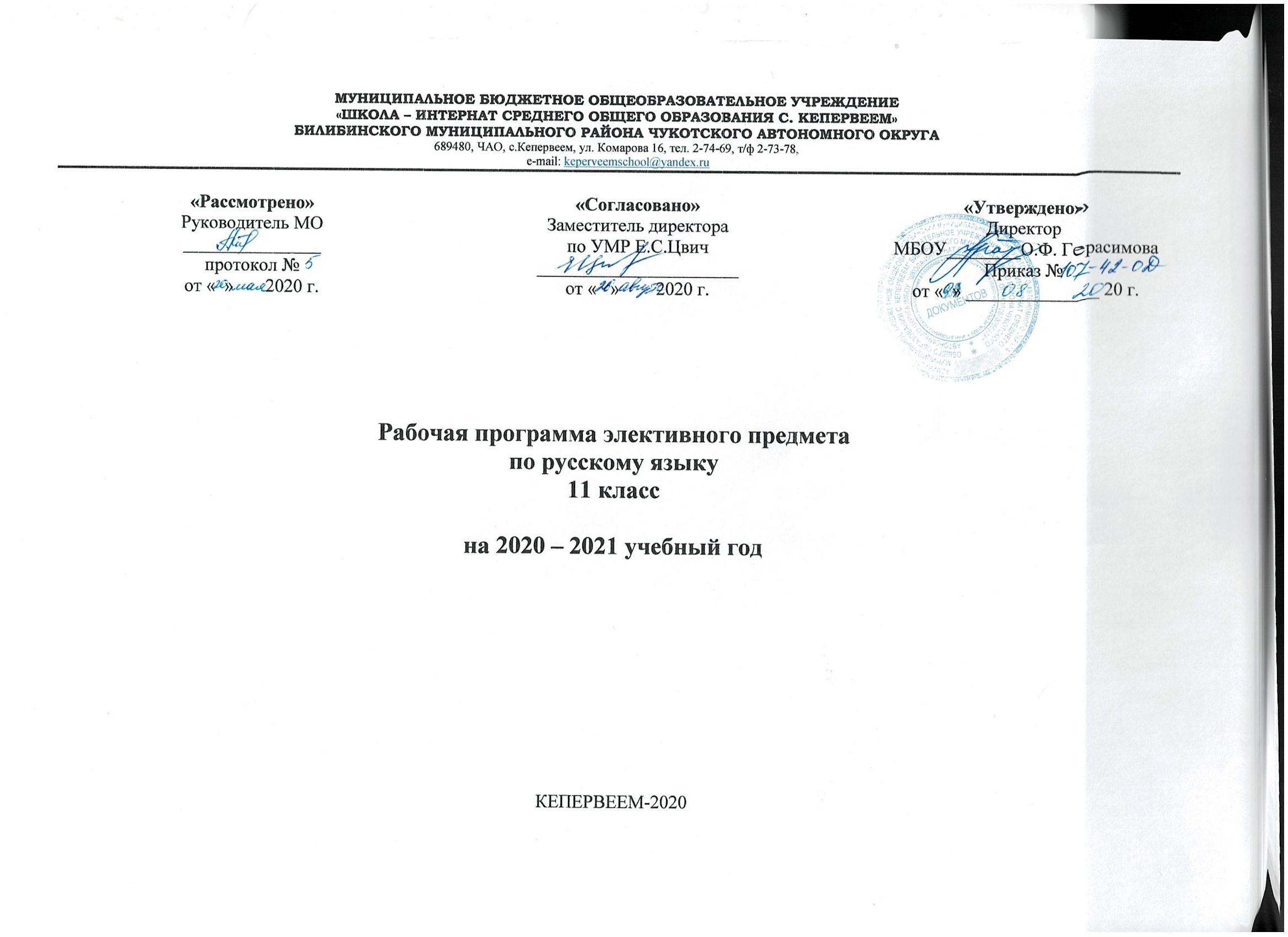 Пояснительная записка1.Рабочая программа элективного курса  по русскому языку «Подготовка к ЕГЭ»  для  11 класса составлена на основе программы «Русский язык» под редакцией А. И Власенкова, Л. М. Рыбченковой – М: Просвещение, 2009, утвержденной Министерством образования и науки РФ. Программа определяет общую стратегию обучения, воспитания и развития учащихся средствами учебного предмета в соответствии с целями изучения русского языка.
Федеральный базисный учебный план для образовательных учреждений Российской Федерации предусматривает элективные занятия   в  11 классе 1  час в неделю,  что составляет  35  часов в год.2.Цель элективного курсаПодготовить обучающихся  к успешной сдаче ЕГЭОбеспечить функциональную грамотность и социальную адаптацию обучающихся на основе приобретения ими компетентностного опыта в сфере учения, познания, профессионально-трудового выбора, личностного развитияЗадачи курса:1) обобщить и повторить полученные знания по основным разделам русского языка за курс  5-10 классов;2) закрепить орфографические и пунктуационные навыки;3) сформировать умения правильно работать с тестами;4) активизировать внимание обучающихся к собственной письменной речи; 5) формировать навыки работы над сочинением6) учить писать сочинения по тексту;7) практически и психологически подготовить обучающихся к сдаче государственной итоговой аттестации.3.Общая характеристика  элективного курсаУчебный предмет «русский язык» в современной школе имеет познавательно-практическую направленность, т.е он дает учащимся знания о родном языке и  формирует у них языковые и речевые умения. Элективный курс  как средство познания действительности  обеспечивает развитие интеллектуальных и творческих способностей ребенка, развивает его абстрактное мышление, память и воображение, формирует навыки самостоятельной учебной деятельности, самообразования и самореализации личности. Данный элективный курс  позволяет восполнить пропущенный или забытый материал. Причём все темы занятий носят относительно самостоятельный характер, что позволяет учащимся включаться в работу с любой темы (остальные восполнять на индивидуальных консультациях).Элективный  курс непосредственно связан с программой по русскому языку для 5-11 классов. Он расширяет и систематизирует теоретические сведения, полученные учащимися, закрепляет практические умения и навыки, позволяет восполнить пробелы в знаниях, нацелен на подготовку выпускников к сдаче ЕГЭ. На элективных занятиях  предполагается уделять большое внимание развитию речи учащихся, развитию навыков и умений самостоятельного анализа предложенного текста. Владение родным языком, умение общаться, добиваться успеха в процессе коммуникации являются теми характеристиками личности, которые во многом определяют достижения человека практически во всех областях жизни, способствуют его социальной адаптации к изменяющимся условиям современного мира. Этому будут способствовать занятия элективного курса.4. Описание места элективного курсаЭлективный  курс русского языка рассчитан на 35 часов. В 11- м  классе на изучение курса отводится 1  час в неделю,  35 учебных недель. Из них на проведение контрольных работ – 4 часа5. Ценностные ориентиры содержания элективного курсаЭлективный  курс рассчитан на учащихся 11-го класса общеобразовательной школы. Он дополняет программу русского языка 5-10 классов, корректирует ее в соответствии с требованиями и моделями заданий ЕГЭ. Данный курс обеспечивает понимание системы знаний о языке, формирует стабильные навыки владения языком и совершенствование речевой культуры. Программа курса рассчитана на 35 часов, из них на развитие речи отводится 8 часов, на систематизацию языковых знаний – 27 часов.Темы элективного курса соотносятся как с основными разделами школьной программы изучения русского языка, так и с заданиями контрольно-измерительных материалов ЕГЭ.	На занятиях курса предусматривается теоретическая часть (повторение правил, изучение трудных случаев правописания, определение этапов создания текста) и практическая часть (выполнение различных упражнений, помогающих сформировать языковую, лингвистическую и коммуникативную компетентности; закрепить знания орфографических и пунктуационных правил, приобрести устойчивые навыки).Учащиеся 11 классов недостаточно владеют как теоретическими знаниями, так и практическими навыками, поэтому на занятиях предусмотрено повторение орфографии и пунктуации, кроме этого несколько часов отведено на разбор различных видов ошибок: грамматических, речевых и фактических. Особое внимание уделяется подготовке к ЕГЭ учащихся, их мотивированности к самостоятельной учебной работе. Это предполагает все более широкое использование тестирования, изложения (подробного и сжатого)  и сочинения.  6. Результаты изучения курса	Программа обеспечивает достижение выпускниками основного общего образования следующих личностных, метапредметных и предметных результатов:Личностные результатыФормирование целостного, социально ориентированного взгляда на мир в его органичном единстве и разнообразии природы, народов, культур и религий.Принятие и освоение социальной роли обучающегося, развитие мотивов учебной деятельности и формирование личностного смысла учения.Развитие самостоятельности и личностной ответственности за свои поступки, в том числе и информационной деятельности,  на основе представлений о нравственных нормах, социальной справедливости и свободе.Формирование эстетических потребностей, ценностей и чувств.Метапредметные  результатыОвладение способностью принимать и сохранять цели  и задачи учебной деятельности, поиска средств ее осуществления.Использование знаково-символических средств представления информации.Использование различных способов поиска (в справочных источниках), сбора, обработки, анализа, организации и передачи информации.Овладение логическими действиями сравнения, анализа, синтеза, обобщения, классификации по родовым признакам, установления аналогий и причинно-следственных связей, построения рассуждений, отнесения к известным понятиям.Овладение базовыми предметными и межпредметными понятиями, отражающими существенные связи и отношения между объектами и процессами.Умение работать в материальной и информационной среде в соответствии с содержанием учебного предмета   «Русский язык».Предметные результатыприменять знания о языке в практике правописания, при анализе языковых единиц и явлений, при создании собственного текста;понимать и интерпретировать текст;создавать связное высказывание, выражая в нём собственное мнение по поводу прочитанного текста;аргументировать своё мнение, опираясь на жизненный или читательский опыт.Элективный курс «Подготовка к ЕГЭ» имеет практическую направленность и служит дополнением к основному курсу русского языка в 11 классе.Цели и задачи курса:обобщить и систематизировать учебный материал по русскому языку, необходимый для сдачи экзамена в формате ЕГЭ;подготовить учеников к экзамену по русскому языку в формате ЕГЭ:  (частьI );формировать умение создавать собственный текст о тексте (сочинение уровня С). 7.Содержание тем учебного курсаОсновное содержание курса представлено следующими   разделами:Введение – 1чЗадание 1-й части 23 ч.Подготовка к сочинению – 8чКомплексная подготовка к ЕГЭ -3ч8.Календарно -тематическое планирование	9. Планируемые результаты изучения элективного курса русского языкав 11 классеУченики должны иметь представление о структуре экзаменационной работы, кодификаторе и спецификации ЕГЭ по русскому языку;знатьсведения о языке, соответствующие государственным программам и Обязательному минимуму содержания среднего (полного) общего образования по предмету;содержание заданий ЕГЭ;уметь применять знания о языке в практике правописания, при анализе языковых единиц и явлений, при создании собственного текста;оценивать высказывания с точки зрения соблюдения языковых норм;понимать и интерпретировать текст;создавать связное высказывание, выражая в нём собственное мнение по поводу прочитанного текста;аргументировать своё мнение, опираясь на жизненный или читательский опыт.10.Учебно-мтодическое и материально-техническое обеспечениеРазделпрограммыТемаРазделпрограммыТема35 часовДатапланДатафакт1. ВведениеЦели и задачи изучаемого курса. Знакомство с демоверсией, кодификатором и спецификацией   ЕГЭ. Обучение заполнению бланков ЕГЭ.12. Задания первой частиЗадание 1. Главная информация  текста12. Задания первой частиЗадания 2. Средства связи предложений в тексте12. Задания первой частиЗадания 3. Лексическое значение слова12. Задания первой частиЗадания 4. Ударение в слове12. Задания первой частиЗадания 5. Паронимы12. Задания первой части Задания 5. Паронимы12. Задания первой частиЗадания 7. Синтаксические нормы. Нормы согласования. Нормы управления12. Задания первой частиЗадания 8. Правописание корней12. Задания первой частиЗадания 9. Правописание приставок12. Задания первой частиЗадания 10. Правописание суффиксов (кроме -Н-/-НН-)12. Задания первой частиЗадания 11. Правописание личных окончаний глаголов и суффиксов причастий12. Задания первой частиЗадания 12. Правописание НЕ и НИ12. Задания первой частиЗадания 13. Слитное, дефисное, раздельное написание слов12. Задания первой частиЗадание 14. Правописание Н, НН в разных частях речи12. Задания первой частиЗадания 15. Знаки препинания в сложносочиненном предложениии в предложении с однородными членами12. Задания первой части Задания 16. Пунктуация в предложениях с обособленными членами12. Задания первой частиЗадания 17.  Пунктуация при словах и конструкциях, не связанных с членами предложения1Задания 18. Пунктуация  в сложноподчиненном предложении1Задания 19. Пунктуация в сложных предложениях      с разными видами связи1Задание 20. Смысловая и композиционная целостность текста1 Задания 21. Типы речи1Задания 22. Лексическое значение словаЗадания 23. Средства связи предложений в тексте1Задание 24. Средства выразительности13. Подготовка к сочинению  Постановка проблемы. 13. Подготовка к сочинению  Виды комментария к проблеме 13. Подготовка к сочинению Выявление и формулировка авторской позиции.13. Подготовка к сочинению Способы аргументации собственного мнения.13. Подготовка к сочинению Композиция сочинения. 13. Подготовка к сочинению Практикум по написанию сочинения.34.Комплексная подготовка к ЕГЭ Тренинг в формате ЕГЭ. Коррекция 38.Наименование объектов и средств материально-технического обеспеченияПримечаниеПрограмма по русскому языку для 10-11 классов Общеобразовательных учреждений под редакцией А.И.Власенкова, Л.М. Рыбченковой, 2013В программе определены цели и задачи курса «Русский язык», основное содержание курса, рассмотрены подходы к структурированию материала.УчебникиРусский язык 10-11класс, под.редА.И.Власенков,,Л.М.Рыбченкова.-М.: Просвещение, 2012 г.Шаг за шагом к ЕГЭ по русскому языку: рабочая тетрадь, 10-11 классы / авт.-сост. М.М. Казбек-Казиева. – 2-е изд., переработ.- М.: ВАКО, 2015. В учебнике представлен материал, соответствующий программе  и позволяющий сформировать систему знаний, необходимых для продолжения изучения математики ( или другого предмета, указать), представлена система учебных задач (заданий) на отработку УУД, на развитие логического мышления, и т. п.Рабочие тетрадиТестовые задания для подготовки к ЕГЭМатериалы сайта ФИПИ. http://www.fipi.ru/Рабочие тетради сориентированы на вычленение и тщательную отработку наиболее существенных элементов содержания учебника.  В них содержатся задания, которые обучающиеся должны выполнить в течение учебного года.Проверочные работыЕгораева Г.Т., Ерохина Е.Л.    Русский язык. Государственная итоговая аттестация (в новой форме) Практикум 11 класс      в комплекте:  15шт (один на парту).*  ЕГЭ-2015 . Русский язык: сборник экзаменационных заданий. Федеральный банк экзаменационных материалов/ ФИПИ авторы составители: И.П. Цыбулько, В.И. Капинос, Л.И. Пучкова, А.Ю. Бисеров, Ю.Н. Гостева, В.В. Львов, И.Б. Маслова, Н.В. Соколова  – М.: Эксмо, 2015.Пособия содержат тесты для самостоятельных и проверочных работ с учетом уровня сложности. Тесты обеспечивают итоговую самопроверку знаний по всем изученным темам.Методические пособияН.А.Сенина Русский язык подготовка к ЕГЭ-2015 Ростов –на- Дону: Легион, 2014В методических пособиях представлены поурочные разработки по курсу «Русский язык».  В пособии даны разъяснения к трудным темам курса, приведены инструктивные карточки для самостоятельной работы, примерные вопросы для проведения бесед.  Определен объем домашней работы с указанием заданий.Поурочные разработкиЕгорова Н.В. Поурочные разработки по русскому языку 11 класс,- М.: ВАКО,2013В пособии представлены разработки уроков и методические рекомендации к ним. Раскрываются методические приемы, обеспечивающие развитие  умений принимать учебные цели, следовать им, действовать по плану, контролировать процесс и оценивать результаты своей деятельности.Демонстрационные материалыПамятки (папки) по русскому языку 15 штПамятки (папки) «Подготовка к ЕГЭ »- 15 штОрфографический словарь, под.ред. Баранова – 15 шт.Орфоэпический словарь русского языка: произношение, ударение, грамматические формы / Под ред. Р. И. Аванесова. — М., 1988. Ожегов С. И. Словарь русского языка: Ок. 53 000 слов / Под общ. ред. проф. Л. И. Скворцова. — 24-е изд., испр.. — М.: Оникс, Мир и Образование, 2007.Таблицы построены в контексте методической системы учебника. Имеют следующие назначения:- информационно-обобщающие;- проблемно-аналитические;- информационно-справочные и другие.Компьютерные и информационно-коммуникативные средстваПрезентации к урокам – 30Электронные приложения  дополняют и обогащают материал учебника мультимедийными объектами, видеоматериалами,  справочной информацией, проверочными тестами разных уровней сложности.Технические средства обученияКомпьютерпроектор